Приложение № 1
к приказу Министерства строительства и жилищно-коммунального хозяйства Российской Федерации 
от 19 сентября 2018 г. № 591/прФОРМАУведомление о планируемых строительстве или реконструкции объекта индивидуального жилищного строительства или садового домаАдминистрация Кондопожского муниципального района(наименование уполномоченного на выдачу разрешений на строительство федерального органа исполнительной власти, органа исполнительной власти субъекта Российской Федерации, органа местного самоуправления)1. Сведения о застройщике2. Сведения о земельном участке3. Сведения об объекте капитального строительства4. Схематичное изображение планируемого к строительству или реконструкции объекта капитального строительства на земельном участкеПочтовый адрес и (или) адрес электронной почты для связи:Г.Кондопога, ул.Новая, д.1, кв.1, 000@mail.ru, тел.8 953 444 00 00Уведомление о соответствии указанных в уведомлении о планируемых строительстве или реконструкции объекта индивидуального жилищного строительства или садового дома параметров объекта индивидуального жилищного строительства или садового дома установленным параметрам и допустимости размещения объекта индивидуального жилищного строительства или садового дома на земельном участке либо о несоответствии указанных в уведомлении о планируемых строительстве или реконструкции объекта индивидуального жилищного строительства или садового дома параметров объекта индивидуального жилищного строительства или садового дома установленным параметрам и (или) недопустимости размещения объекта индивидуального жилищного строительства или садового дома на земельном участке прошу направить следующим способом: Заберу лично в органе местного самоуправлении(путем направления на почтовый адрес и (или) адрес электронной почты или нарочным в уполномоченном на выдачу разрешений на строительство федеральном органе исполнительной власти, органе исполнительной власти субъекта Российской Федерации или органе местного самоуправления, в том числе через многофункциональный центр)Настоящим уведомлением подтверждаю, что  объект индивидуального жилищного(объект индивидуального жилищного строительства или садовый дом)не предназначен для раздела на самостоятельные объекты недвижимости.Настоящим уведомлением я , Иванов Иван Иванович,            (фамилия, имя, отчество (при наличии)даю согласие на обработку персональных данных (в случае если застройщиком является физическое лицо).М.П.
(при наличии)К настоящему уведомлению прилагаются:1.Свидетельство о государственной регистрации права собственность на земельный участок,2. Копия паспорта (документы, предусмотренные частью 3 статьи 51.1 Градостроительного кодекса Российской Федерации (Собрание законодательства Российской Федерации, 2005, № 1, ст. 16; 2018, № 32, ст. 5133, 5135)«25»октября2018г.1.1Сведения о физическом лице, в случае если застройщиком является физическое лицо:1.1.1Фамилия, имя, отчество (при наличии)Иванов Иван Иванович1.1.2Место жительстваРеспублика Карелия, город Кондопога, улица Новая, дом 1, квартира 11.1.3Реквизиты документа, удостоверяющего личностьПаспорт РФ серия 0000 № 100000 , выдан 01.01.2006 г., выдан отделением УФМС России по Республике Карелия, код подразделения 001-0001.2Сведения о юридическом лице, в случае если застройщиком является юридическое лицо:1.2.1Наименование-1.2.2Место нахождения-1.2.3Государственный регистрационный номер записи о государственной регистрации юридического лица в едином государственном реестре юридических лиц, за исключением случая, если заявителем является иностранное юридическое лицо-1.2.4Идентификационный номер налогоплательщика, за исключением случая, если заявителем является иностранное юридическое лицо-2.1Кадастровый номер земельного участка (при наличии)10:03:0110101:12.2Адрес или описание местоположения земельного участкаРеспублика Карелия, Кондопожский район, деревня Горка2.3Сведения о праве застройщика на земельный участок (правоустанавливающие документы)Договор купли продажи земельного участка от 01.01.20152.4Сведения о наличии прав иных лиц на земельный участок (при наличии)-2.5Сведения о виде разрешенного использования земельного участкаДля индивидуального жилищного строительства3.1Сведения о виде разрешенного использования объекта капитального строительства (объект индивидуального жилищного строительства или садовый дом)объект индивидуального жилищного строительства3.2Цель подачи уведомления (строительство или реконструкция)строительство3.3Сведения о планируемых параметрах:3.3.1Количество надземных этажей23.3.2Высота7 м3.3.3Сведения об отступах от границ земельного участкаМинимальный отступ от северной границы земельного участка составляет 8.91м.;Минимальный отступ от южной границы земельного участка  составляет 13.23м.;Минимальный отступ от западной границы земельного участка составляет 21.49м;Минимальный отступ от восточной границы земельного участка составляет 6.50м.3.3.4Площадь застройки100.0  кв.м.3.3.5.Сведения о решении о предоставлении разрешения на отклонение от предельных параметров разрешенного строительства, реконструкции (при наличии)-3.4Сведения о типовом архитектурном решении объекта капитального строительства, в случае строительства или реконструкции такого объекта в границах территории исторического поселения федерального или регионального значения-(должность, в случае если застройщиком является юридическое лицо)(подпись)(расшифровка подписи)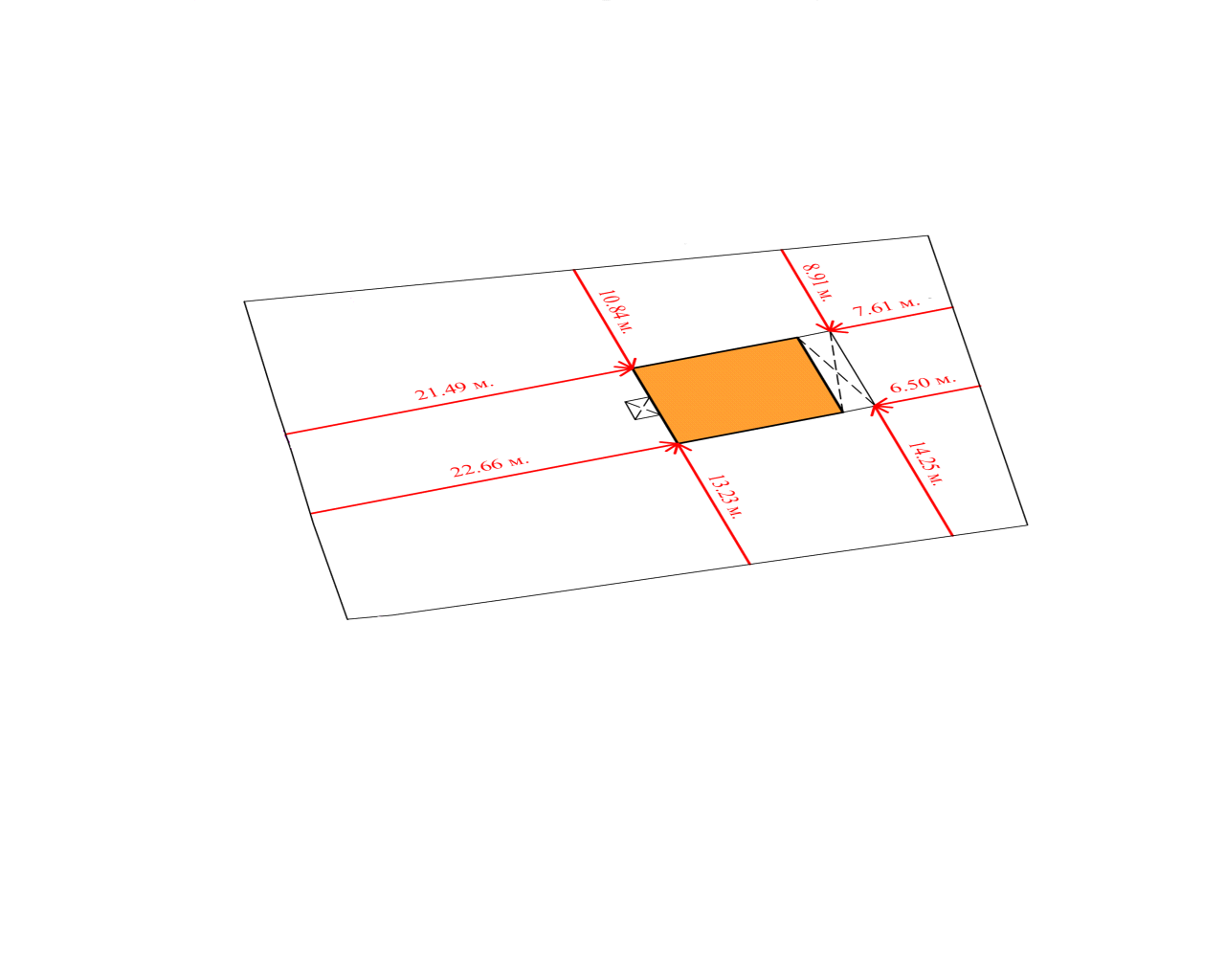 